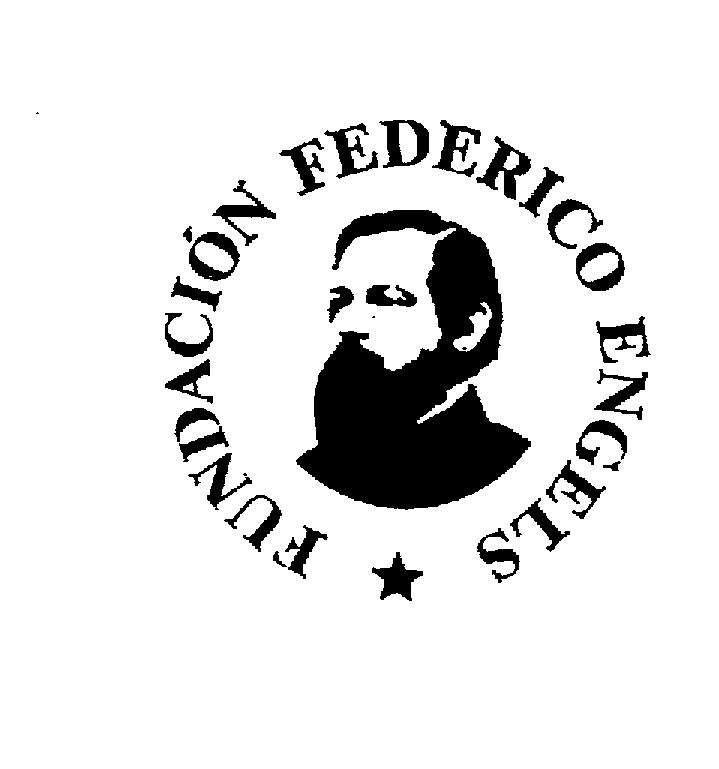 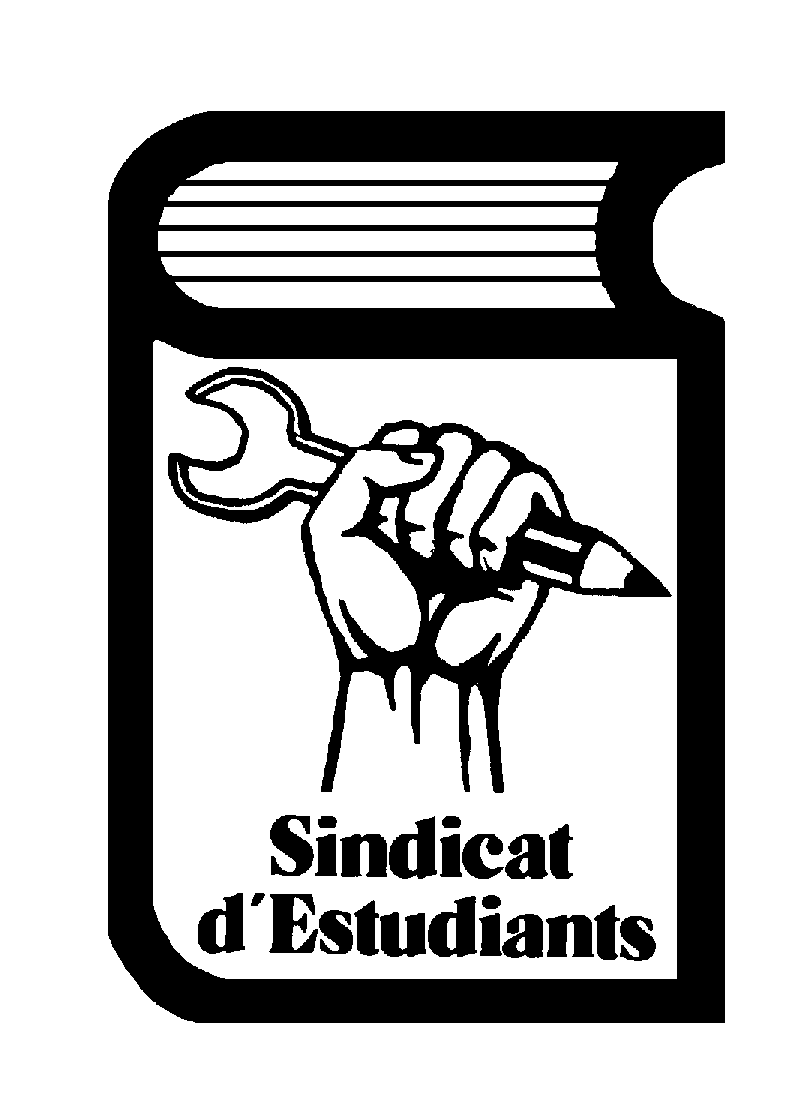 A/A Dora IbarsDirectora General de Promoció Institucional de la Generalitat 


Li escrivim per a instar-li, com responsable de l'organisme competent en la matèria que ens ocupa, a la màxima diligència en l'execució de l'expedient sancionador referent a les interferències que ve patint, des de fa dos anys, Ràdio Klara. 

Atès que la resolució aprovada és ferma i suposa el tancament de l'emissora sense llicència que opera des de Borriol (Castelló), no vegem cap motiu per a no procedir immediatament a l'execució de l'Expedient. 

Considerem que la dilació en l'execució d'aquesta resolució és un greu perjudici per a la llibertat d'expressió i per a la pluralitat informativa. 

Atentament, 


Carlos Naranjo, coordinador del Sindicat d'Estudiants del País Valencià. 

Ulises Benito, responsable de la Fundació F. Engels al País Valencià.  